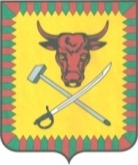 СОВЕТМУНИЦИПАЛЬНОГО РАЙОНА«ЧИТИНСКИЙ РАЙОН»РЕШЕНИЕот «30» октября 2020 года                                                                           № 170 «О внесении изменений и дополнений в Устав муниципального района «Читинский район» В целях приведения Устава муниципального района «Читинский район» Забайкальского края в соответствие с требованиями Федерального закона от 06.10.2003 № 131-ФЗ «Об общих принципах организации местного самоуправления в Российской Федерации» Совет муниципального района «Читинский район» решил: Пункт 5 части 1 статьи 8 Устава после слов «осуществление муниципального контроля за сохранностью автомобильных дорог местного значения вне границ населенных пунктов в границах муниципального района» дополнить словами «организация дорожного движения». Пункт 8 части 1 статьи 8 Устава после слов «реализацию прав» дополнить словами «коренных малочисленных и иных народов». Пункт 17 части 1 статьи 8 Устава изложить в новой редакции: «Утверждение схем территориального планирования муниципального района, утверждение подготовленной на основе схемы территориального планирования муниципального района документации по планировке территории, ведение информационной системы обеспечения градостроительной деятельности, осуществляемой на территории муниципального района, резервирование и изъятие земельных участков в границах муниципального района для муниципальных нужд, направление уведомления о соответствии указанных в уведомлении о планируемом строительстве параметров объекта индивидуального жилищного строительства или садового дома установленным параметрам и допустимости размещения объекта индивидуального жилищного строительства или садового дома на земельном участке, уведомления о несоответствии указанных в уведомлении о планируемом строительстве параметров объекта индивидуального жилищного строительства или садового дома установленным параметрам и (или) недопустимости размещения объекта индивидуального жилищного строительства или садового дома на земельном участке, уведомления о соответствии или несоответствии построенных или реконструированных объекта индивидуального жилищного строительства или садового дома требованиям законодательства о градостроительной деятельности при строительстве или реконструкции объектов индивидуального жилищного строительства или садовых домов на земельных участках, расположенных на соответствующих межселенных территориях, принятие в соответствии с гражданским законодательством Российской Федерации решения о сносе самовольной постройки, расположенной на межселенной территории, решения о сносе самовольной постройки, расположенной на межселенной территории, или ее приведении в соответствие с установленными требованиями, решения об изъятии земельного участка, не используемого по целевому назначению или используемого с нарушением законодательства Российской Федерации и расположенного на межселенной территории, осуществление сноса самовольной постройки, расположенной на межселенной территории, или ее приведения в соответствие с установленными требованиями в случаях, предусмотренных Градостроительным кодексом Российской Федерации, выдача градостроительного плана земельного участка, расположенного на межселенной территории».Пункт 30 части 1 статьи 8 Устава после слов «добровольчеству» дополнить словом «(волонтерству)».Пункт 40 части 1 статьи 8 Устава изложить в новой редакции: «Участие в организации деятельности по накоплению (в том числе раздельному накоплению), сбору, транспортированию, обработке, утилизации, обезвреживанию, захоронению твердых коммунальных отходов на территории района». Статью 9 Устава изложить в новой редакции: «Статья 9. Права органов местного самоуправления муниципального района «Читинский район» на решение вопросов, не отнесенных к вопросам местного значения муниципальных районов».Органы местного самоуправления муниципального района вправе решать вопросы, указанные в части 1 статьи 15.1 Федерального закона №131-ФЗ, участвовать в осуществлении иных государственных полномочий (не переданных им в соответствии со статьей 19 Федерального закона №131-ФЗ), если это участие предусмотрено федеральными законами, а также решать иные вопросы, не отнесенные к компетенции органов местного самоуправления других муниципальных образований, органов государственной власти и не исключенные из их компетенции федеральными законами и законами Забайкальского края, за счет доходов бюджета городского поселения, за исключением межбюджетных трансфертов, предоставленных из бюджетов бюджетной системы Российской Федерации, и поступлений налоговых доходов по дополнительным нормативам отчислений».Пункт 5 части 1 статьи 10 Устава исключить. Часть 8 статьи 24 Устава после слов «финансовыми инструментами» дополнить словами «если иное не предусмотрено Федеральным законом 131- ФЗ».Часть 8.1 статьи 27 Устава после слов «финансовыми инструментами» дополнить словами «если иное не предусмотрено Федеральным законом 131- ФЗ».Часть 4 статьи 9 Устава дополнить абзацем следующего содержания:Депутату представительного органа муниципального образования для осуществления своих полномочий на непостоянной основе гарантируется сохранение места работы (должности) на период, продолжительность которого устанавливается уставом муниципального образования в соответствии с законом субъекта Российской Федерации и не может составлять в совокупности не менее двух и более шести рабочих дней в месяц. Часть 9 статьи 29 Устава после слов «финансовыми инструментами» дополнить словами, «если иное не предусмотрено Федеральным законом 131- ФЗ».Часть 10 статьи 29 Устава изложить в новой редакции: «Осуществляющие свои полномочия на постоянной основе депутат, член выборного органа местного самоуправления, выборное должностное лицо местного самоуправления не вправе:1) заниматься предпринимательской деятельностью лично или через доверенных лиц;2) участвовать в управлении коммерческой или некоммерческой организацией, за исключением следующих случаев:а) участие на безвозмездной основе в управлении политической партией, органом профессионального союза, в том числе выборным органом первичной профсоюзной организации, созданной в органе местного самоуправления, аппарате избирательной комиссии муниципального образования, участие в съезде (конференции) или общем собрании иной общественной организации, жилищного, жилищно-строительного, гаражного кооперативов, товарищества собственников недвижимости;б) участие на безвозмездной основе в управлении некоммерческой организацией (кроме участия в управлении политической партией, органом профессионального союза, в том числе выборным органом первичной профсоюзной организации, созданной в органе местного самоуправления, аппарате избирательной комиссии муниципального образования, участия в съезде (конференции) или общем собрании иной общественной организации, жилищного, жилищно-строительного, гаражного кооперативов, товарищества собственников недвижимости) с предварительным уведомлением высшего должностного лица субъекта Российской Федерации (руководителя высшего исполнительного органа государственной власти субъекта Российской Федерации) в порядке, установленном законом субъекта Российской Федерации;в) представление на безвозмездной основе интересов муниципального образования в совете муниципальных образований субъекта Российской Федерации, иных объединениях муниципальных образований, а также в их органах управления;г) представление на безвозмездной основе интересов муниципального образования в органах управления и ревизионной комиссии организации, учредителем (акционером, участником) которой является муниципальное образование, в соответствии с муниципальными правовыми актами, определяющими порядок осуществления от имени муниципального образования полномочий учредителя организации либо порядок управления находящимися в муниципальной собственности акциями (долями в уставном капитале);д) иные случаи, предусмотренные федеральными законами;3) заниматься иной оплачиваемой деятельностью, за исключением преподавательской, научной и иной творческой деятельности. При этом преподавательская, научная и иная творческая деятельность не может финансироваться исключительно за счет средств иностранных государств, международных и иностранных организаций, иностранных граждан и лиц без гражданства, если иное не предусмотрено международным договором Российской Федерации или законодательством Российской Федерации;4) входить в состав органов управления, попечительских или наблюдательных советов, иных органов иностранных некоммерческих неправительственных организаций и действующих на территории Российской Федерации их структурных подразделений, если иное не предусмотрено международным договором Российской Федерации или законодательством Российской Федерации.». Часть 7 статьи 37 Устава изложить в новой редакции: «Официальным опубликованием муниципального правового акта муниципального района или соглашения, заключённого между органами местного самоуправления, считается первая публикация его полного текста в газете «Ингода». Официальным обнародованием муниципального правового акта муниципального района или соглашения, заключённого между органами местного самоуправления, считается первое размещение его полного текста на специально оборудованных стендах в общедоступных местах на территории муниципального района, определяемых решением Совета муниципального района. Дополнительным источником официального опубликования (обнародования) Устава муниципального района, муниципального правового акта о внесении изменений и дополнений в Устав муниципального района является также размещение его на портале Министерства юстиции Российской Федерации «Нормативные правовые акты в Российской Федерации» (http://pravo-minjust.ru, http://право-минюст.рф, регистрация в качестве сетевого издания Эл № ФС77- 72471 от 05.03.2018). Иные муниципальные нормативные правовые акты или соглашения, заключённые между органами местного самоуправления также размещаются на портале Министерства юстиции Российской Федерации «Нормативные правовые акты в Российской Федерации» (http://pravo-minjust.ru, http://прaво- минюст.рф, регистрация в качестве сетевого издания Эл № ФС77-72471 от 05.03.2018). Иные муниципальные нормативные правовые акты или соглашения, заключённые между органами местного самоуправления, направляются для размещения в указанном сетевом издании в соответствии с законом Забайкальского края об организации и ведении регистра муниципальных правовых актов Забайкальского края. В случае опубликования (размещения) полного текста муниципального нормативного правового акта в официальном сетевом издании объемные графические и табличные приложения к нему в печатном издании могут не приводиться.Дополнительно к официальному опубликованию (обнародованию) муниципальные правовые акты размещаются на сайте муниципального образования в информационно-телекоммуникационной сети «Интернет» (чи- тинск.забайкальскийкрай.рф)».13. Часть 8 статьи 37 Устава после слов «правовых актов» дополнить словами «и соглашений, заключенных между органами местного самоуправления».    14. Направить настоящее решение для государственной регистрации в Управление Министерства юстиции Российской Федерации по Забайкальскому краю.      После государственной регистрации решения опубликовать (обнародовать) его в порядке, установленном Уставом муниципального района «Читинский район».    15. Настоящее решение вступает в силу после его официального опубликования (обнародования). И.о. главы муниципального района «Читинский район»                                                                      В.А. Холмогоров  